a Martonvásár Városi Közszolgáltató Nonprofit Kft.KULTURÁLIS IRODÁJÁNAK (MARTONKULT)beszámolójaa civilekkel, civil szervezetekkel való 2023. évi együttműködésről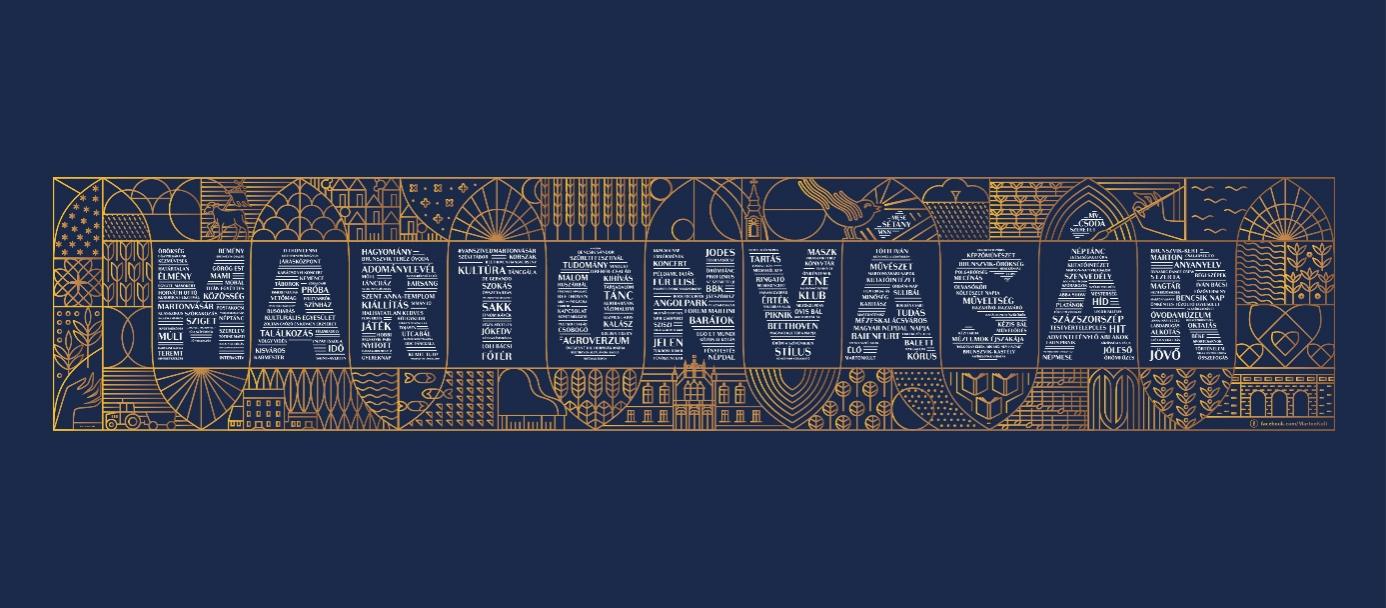 2021. január 1-től az újjáalakult Martonvásár Városi Közszolgáltató Nonprofit Korlátolt Felelősségű Társaságon mint fenntartón belül, Martonvásár Város Önkormányzatával kötött közszolgáltatási szerződés alapján végezzük közművelődési munkánkat a Brunszvik-Beethoven Közösségi Házban.A koronavírus világjárvány terjedése a 2023-es évünkre szerencsére már nem nyomta rá bélyegét, közművelődési intézményünkben a nagy létszámú, civil szervezetek által szervezni tervezett bálok (Huszárbál, iskolai bál, stb.) megvalósultak, mindannyiunk nagy örömére. A MartonKult által tervezett Közösségek Adventi Estjét december 3-án tartottuk meg. A nyári időszakkal megszerveződtek a szokásos táborok és foglalkozások, és a járványt megelőző időszakhoz mérhetően és formában zajlottak. Összességében megállapítható, hogy köszönhetően a civilekkel, a civil szervezetekkel való jó kapcsolataink folyamatos ápolásának, közéjük való beágyazottságunknak, a BBK-hoz kapcsolódó civil hálózatunk agilitásának, házunkban a közösségi élet már elevenen működött 2023-ban. 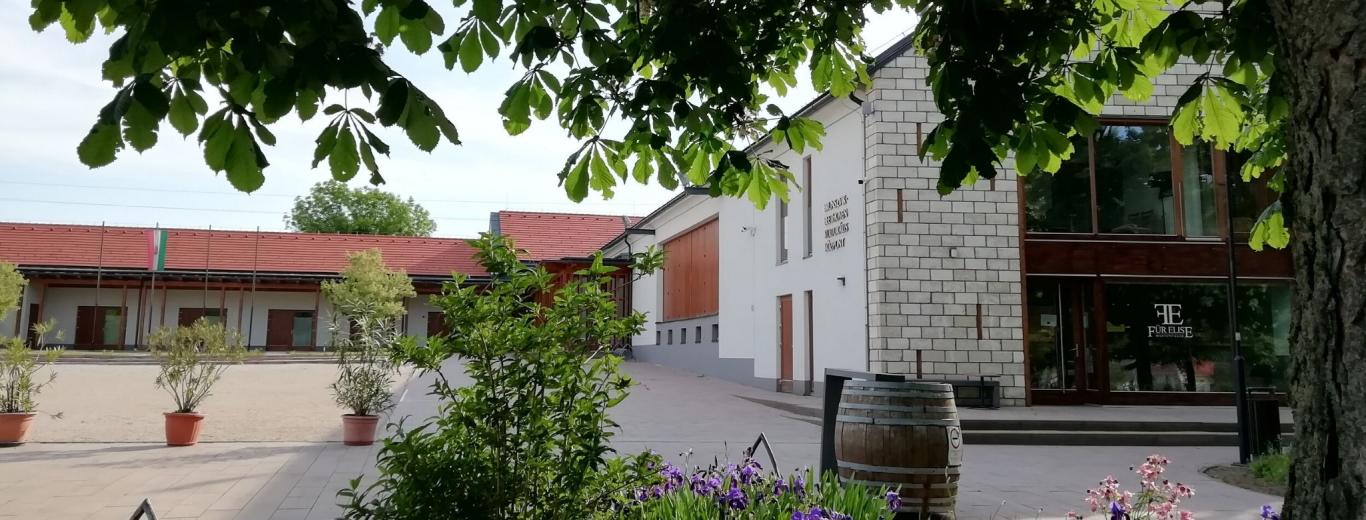 A Brunszvik-Beethoven Közösségi Háznak mint városunk önálló kulturális intézményének három közművelődési alapszolgáltatás biztosítását írja elő a 1997. évi CXL. törvény, illetve az Önkormányzat és a Martonvásár Városi Közszolgáltató Nonprofit Kft által kötött közszolgáltatási szerződés. Ezek a Kulturális törvény 76. §. (3) bekezdés a) pontja szerint: a művelődő közösségek létrejöttének elősegítése, működésük támogatása, fejlődésük segítése, közművelődési tevékenységek és a művelődő közösségek számára helyszín biztosítása,b) pontja szerint: a közösségi és társadalmi részvétel fejlesztése, e) pontja szerint: az amatőr alkotó-és előadó-művészeti tevékenység feltételeinek biztosítása. Ennek megfelelően alapvető feladatunknak tartottuk, tartjuk, hogy a város közösségeit, civil szervezeteit tevékenységükben, közművelődési céljaikban támogassuk. 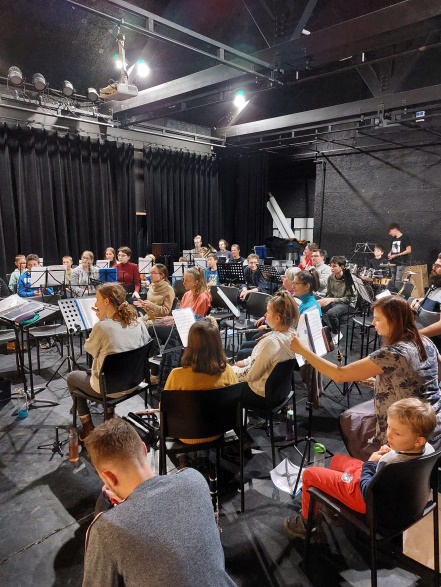 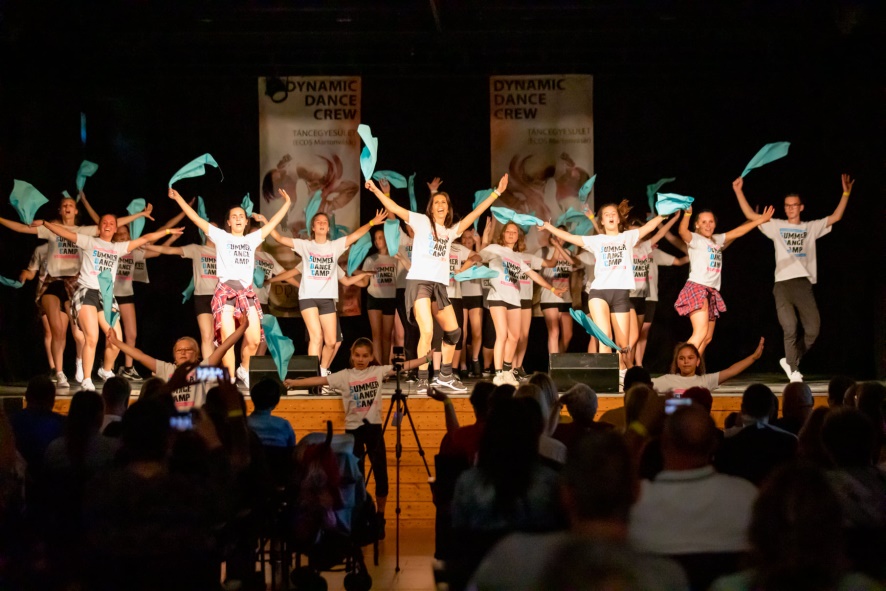 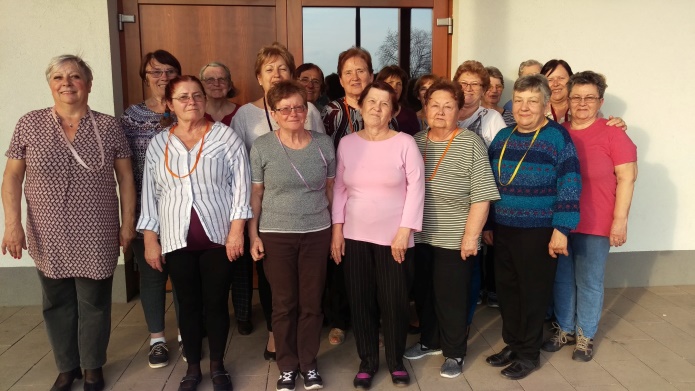 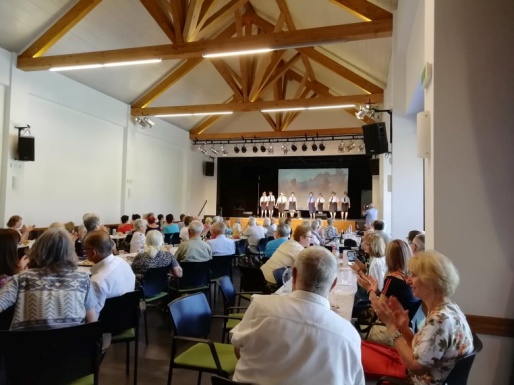 A BBK-val, mint kulturális intézménnyel együttműködő civil szervezetek és 2023-as munkájuk:Kiemelt partnerkapcsolataink egyik típusa a közművelődési megállapodással megerősített együttműködés. Az Önkormányzat kötelező közszolgáltatási feladataként a CXL. törvény 76. § (3) bekezdésének a), b), valamint e) pontja szerinti közművelődési alapszolgáltatások biztosítását vállalta, amelyet alapvetően közszolgáltatási szerződés megkötésével a Martonvásár Városi Közszolgáltató Nonprofit Kft. működésén keresztül biztosít. Emellett azonban lehetősége van egyes feladatok teljesítésére, a MartonKult által közvetítetten egyedi közművelődési megállapodás kötésével.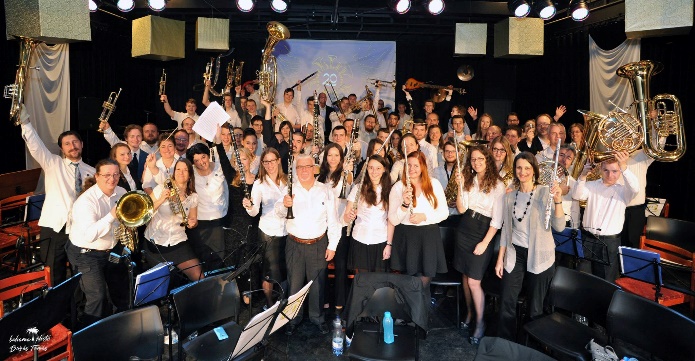 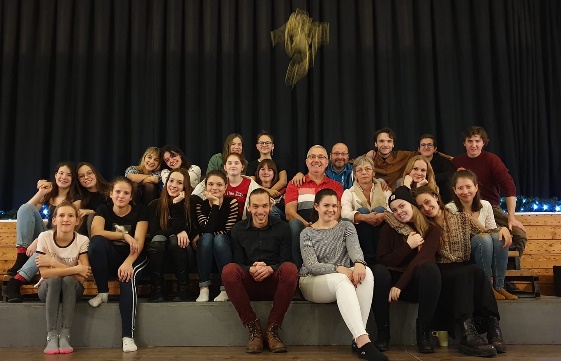 Közművelődési megállapodás alapján működik intézményünkben az a) “művelődő közösségek létrejöttének elősegítése, működésük támogatása, fejlődésük segítése, közművelődési tevékenységek és a művelődő közösségek számára helyszín biztosítása” és az e) “amatőr alkotó-és előadó-művészeti tevékenység feltételeinek biztosítása” feladat teljesítése körében a 27 éves MASZK Egyesület, a Martonvásári Fúvószenei Egyesület, illetve a b) “közösségi és társadalmi részvétel fejlesztése”feladat teljesítésére a Martonvásári Kulturális Egyesület.Mindhárom egyesülettel eredményes az együttműködésünk elsősorban próbalehetőségek biztosítása, bemutatkozási lehetőség biztosítása, rendezvény kapcsán való együttműködés terén, ugyanakkor ki kell emelni közülük a Martonvásári Kulturális Egyesülettel való szoros és nagyon jó kapcsolatot, amire munkánk minden területén építhetünk, legyen az rendezvényszervezés, pályázati támogatás, közös gondolkodás, kapcsolatépítés, mindennapi munkánkat érintő segítség.                                    A Százszorszép Táncegyüttessel való közművelődési megállapodás megkötése továbbra sem jött létre 2023-ban sem, ennek oka az Együttes és Alapítványának átszerveződése. A nagy múltú csapat újjászületéséhez intézményünk minden lehető támogatást megad.  2024-re tervezzük a megállapodás aláírását.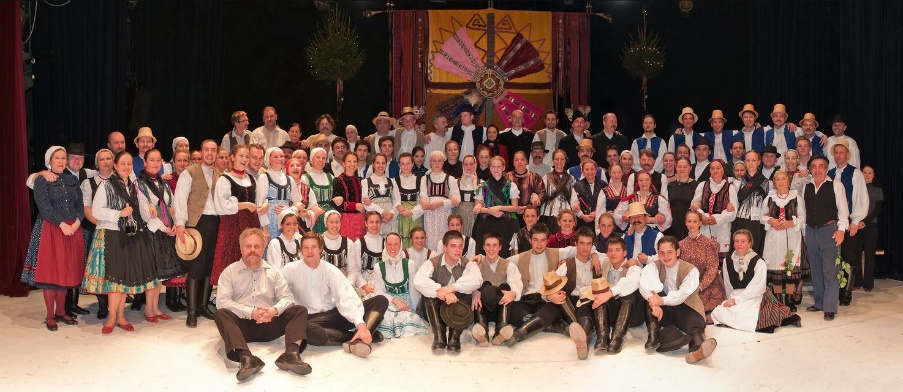 Eddigi együttműködési megállapodásunkat kölcsönös előnyeire (rendezvényen való közreműködés, továbbképzés megtartása a BBK-ban, stb.) tekintettel a Martonvásári Önkéntes Tűzoltóegyesülettel egyeztettük. 2023-ban két, nagysikerű nyári habpartyt tartottunk közösen. 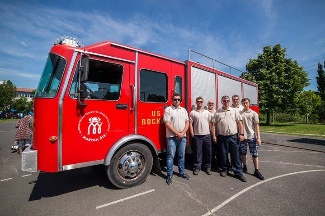 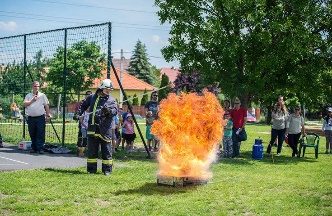 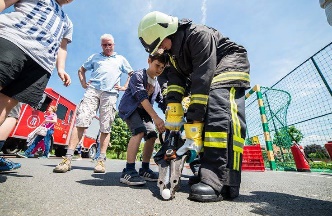 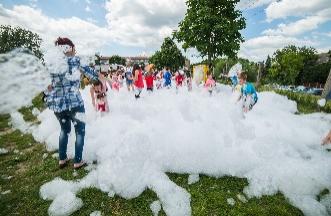 A Martonvásári Nyugdíjas Klubbal való együttműködésünk töretlen, nemcsak szívesen látott civil szervezetünk az övék, de a város kulturális eseményeinek, rendezvényeinek szervezésében mindig számíthatunk segítő támogatásukra.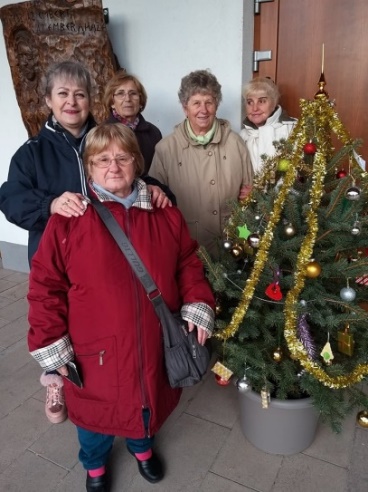 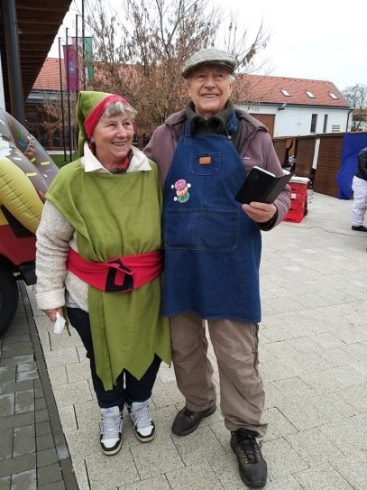 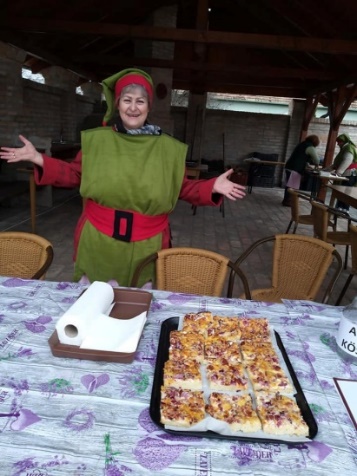 A 2023-es évben továbbra is, folyamatosan kiváló együttműködő partnerünk a Dynamic Dance Crew Táncegyesület, több rendezvényünkön, eseményünk rendezésében részt vállaltak, ugyanakkor önálló kezdeményezéseikkel több ízben is színesítették a város kulturális életét. Együttműködési megállapodás formájában működési támogatásra érdemesek. Kedvezményes bérleti konstrukcióban a táncóráik és próbáik helyszíne volt tavaly a BBK.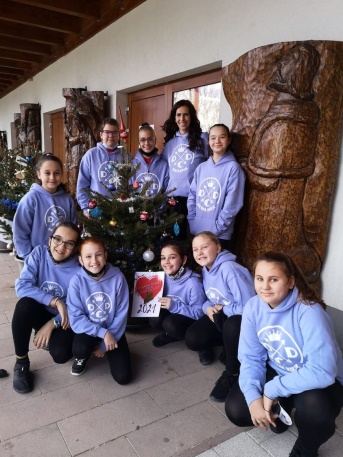 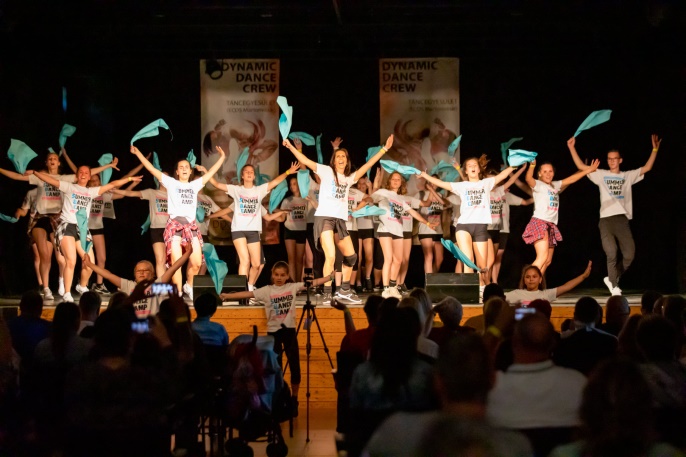 A Szent László Huszár Egyesületre méltán számíthatunk nemzeti ünnepeink alkalmával, vagy egyéb kulturális együttműködés terén is. 2023-ban jelenlétükkel emelték a nemzeti ünnepek, megemlékezések fényét. 2023-ban a Tour de Hongrie martonvásári rajtjának lebonyolításában és a kerékpáros szervizpont felavatásában is számíthattunk rájuk.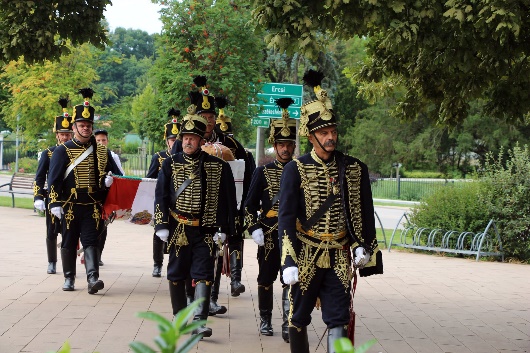 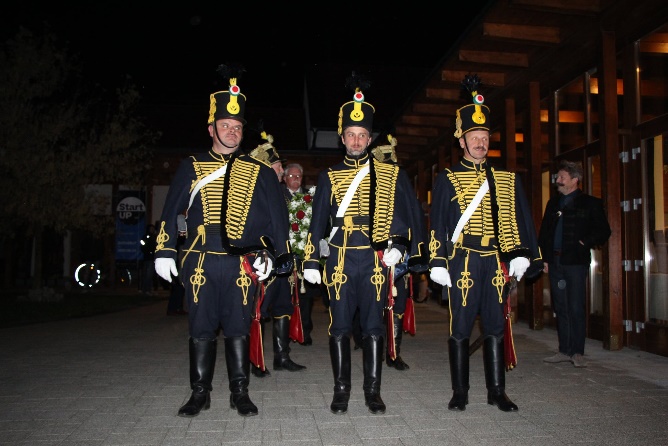 Élő kapcsolatot ápolunk a történelmi egyházak képviselőivel is, adventi gyertyagyújtásainkat az ő bevonásukkal szerveztük 2023-ban. Nagy sikerű kvízestjeinken hat alkalommal sikerült teltházas programot szerveznünk. Októberben elindítottuk a Versklubot és a Társasjáték Klubot, aminek szintén nagy sikere lett.50 szombaton szerveztünk Piac+Program eseményt, ahol rendszeres találkozási lehetőséget biztosítottunk a város civil szervezeteinek.Közösségi akcióink során igyekszünk a város lakosságát és a civil szervezeteket is bevonni a tevékenységekbe. Tavaly az alábbi megmozdulásainkkal találkozhattak: januárban: Karácsonyfabontó szombat délelőttfebruárban: Farsang farka fánkja közösségi fánksütés, Házasság hete programmárciusban: Aszfaltrajzolás a Víz Világnapja alkalmábóláprilisban: nyuszikeresés, versbefőttekmájusban: Közösségi kenyér-, langallósütésekjúniusban: Mesejunális a Martonvásári Olvasókörreljúliusban és augusztusban Petőfi Klub programokszeptemberben: Turizmus Világnapja és a Magyar Népmese Napjaoktóberben: Idősek napja és Országos Könyvtári Napok, kővirágoknovemberben: adventi gyertyagyújtás, börzedecemberben: adventi gyertyagyújtások, jótékonysági vásárok, Mikulások és hóemberek inváziója2023-ban is részt vettünk az Adventi Fénylő Ablakok elnevezésű martonvásári kezdeményezésben, amelynek során decemberben mindhárom épületünk ablakát karácsonyi dekorációval láttuk el.     A közösségi programjainkra és kulturális rendezvényeinkre a tavalyi évben összesen 161 db plakátot és 12 db citylight posztert készítettünk, amelyeket a városi hirdetőtáblákon, a Forum Martiniben, a közösségi média oldalakon publikáltunk. Igyekeztünk kihasználni a https://www.facebook.com/MartonKult oldal lehetőségeit, illetve a város FB oldalaiét is, valamint aktívan használtuk a MartonKult barátai Facebook csoportot, ahol jelenleg 567 tag értesül rendszeresen az eseményeinkről. Vármegyei szintű kommunikációnkban a feol.hu hírportál nyújt számunkra nagy segítséget.Folyamatos információs szolgáltatással állunk a civil lakosság rendelkezésére személyesen, a BBK épületében és jártunkban-keltünkben, telefonjainkon. A megkeresések szakmai, közművelődési, turisztikai, rendezvényszervezési, projekt és szervezési tematikájúak, kapcsolattartási szándékúak.       A BBK-val mint kulturális intézménnyel együttműködő civil személyek és 2023-es munkájuk: SzervezetAz együttműködés alapja2023-banMASZK Martonvásári Színjátszók KözösségeKözművelődési megállapodás471 óra4 bemutatóMartonvásári Fúvószenei EgyesületKözművelődési megállapodás223,5 óraNemzeti ünnepeken zenei program, fúvószenei találkozó, koncertekMartonvásári Kulturális EgyesületKözművelődési megállapodásRendezvényszervezési, működési együttműködésSzázszorszép TáncegyüttesNincs még közművelődési megállapodás90,5 óraSzázszorszép AlapítványKapcsolattartás, egyeztetésRégi SzépekEgyüttműködés26 óraDarázsderék TáncklubEgyüttműködés88 óraMartonvásári VersklubEgyüttműködés3 alkalom x 1,5 óraRingatóEgyüttműködés8 óraKerekítőEgyüttműködés27,5 óra Marton-Vál Sakk KlubEgyüttműködés160,5 óraKismamakórusEgyüttműködés73,5 óraMartonvásári Társasjáték KlubEgyüttműködési megállapodás2 alkalom x 7 óra Martonvásári Nyugdíjas KlubEgyüttműködési megállapodás27 óraDynamic Dance Crew Táncegyesületegyüttműködés21,5 óra (bérleti szerződéssel)15 nap táborEgyütt-Értük Alapítvány (Pápay Iskola)együttműködésTeleki Blanka Hölgyklubegyüttműködés8 foglalkozás x 2 óSenior Örömtáncosokegyüttműködés36 foglalkozás x 2 óPolgárőr EgyesületegyüttműködésRendezvényi, nemzeti ünnepi közreműködésekSzent László HuszáregyesületEgyüttműködésRendezvényi, nemzeti ünnepi közreműködések és Tour de Hongrie együttműködésMartonvásári Kertbarát EgyesületEgyüttműködés9 óraBrunszvik Teréz Óvoda Szülői MunkaközösségEgyüttműködésMárton-napi Lámpás SokadalomKK akciócsoport Fejes-Kocsi Katalin és Orosz KataegyüttműködésMartonvásári Fénylő Ablakok 12.01.-24.Karácsonyi Készülődők Csoportja/ Karácsonyi jótékonysági VásáregyüttműködésJótékonysági Karácsonyi Vásár Helyi kézművesek csoportjaEgyüttműködésAdventi kézműves vásár Buzás TamásegyüttműködésTérítésmentes fotó biztosításaFoki GáboregyüttműködésÖnkéntességKortyis DávidegyüttműködésTérítésmentes fotó biztosításaLepp Tiborné Zalka IbolyaegyüttműködésTérítésmentes fotó biztosításaVécsy AttilaegyüttműködésTérítésmentes fotó biztosításaPletser CecíliaegyüttműködésTérítés mentes grafikai szolgáltatásPletser TamásEgyüttműködésSzakértői tanácsadás lokálpatrióta témákbanPimper LászlóegyüttműködésKözös projekttervezésPimperné Farkas TímeaegyüttműködésÖnkéntesek szervezéseSimándi PéteregyüttműködésVersklub szervezés Baksai ArnoldegyüttműködésEseti közös rendezvényszervezés Bitó PéteregyüttműködésEseti közös rendezvényszervezés Martonosi TamásegyüttműködésEseti közös rendezvényszervezés Mihálovics MónikaegyüttműködésEseti közös rendezvényszervezés 